ELS DIES 13, 14 I 15 DE DESEMBRE POSAREM LA PARADETA PRO-COLÒNIES 2017-18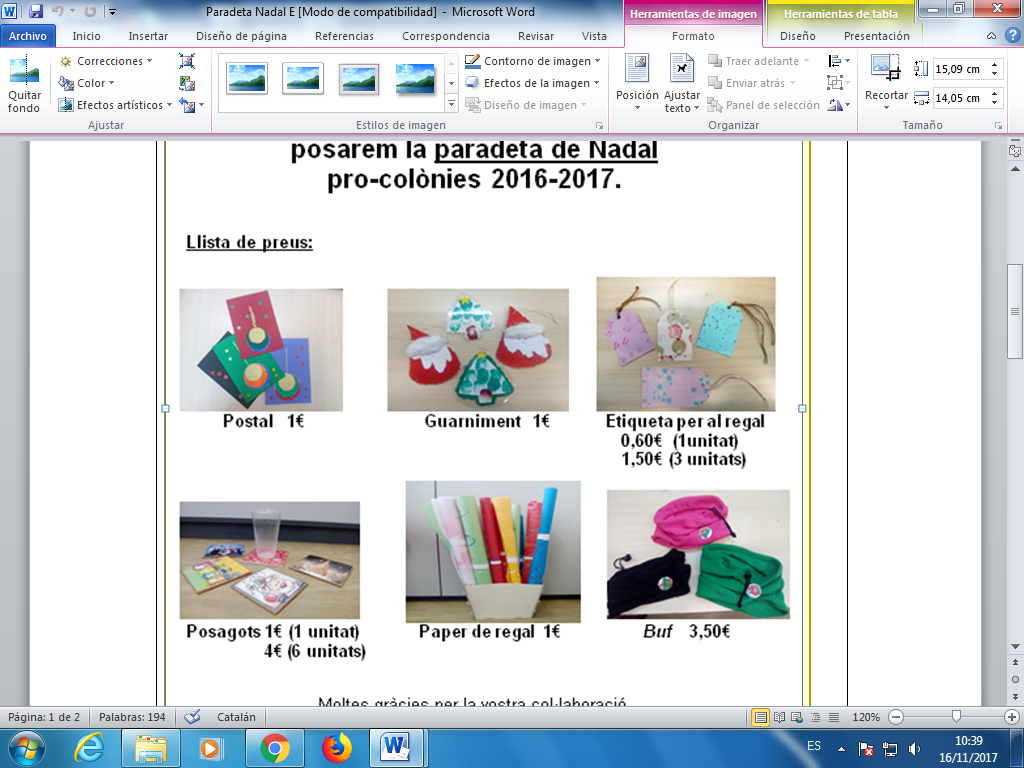                   PAPER DE REGAL 1 €                                                           CLAUERS 2’50 €                                  TIÓ 2 €                                                 BOSSES D’OLOR 1,50   €                         ETIQUETES 2X1’5 €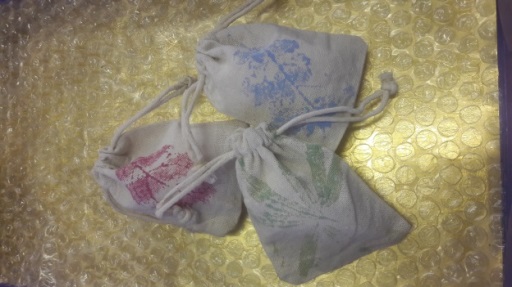 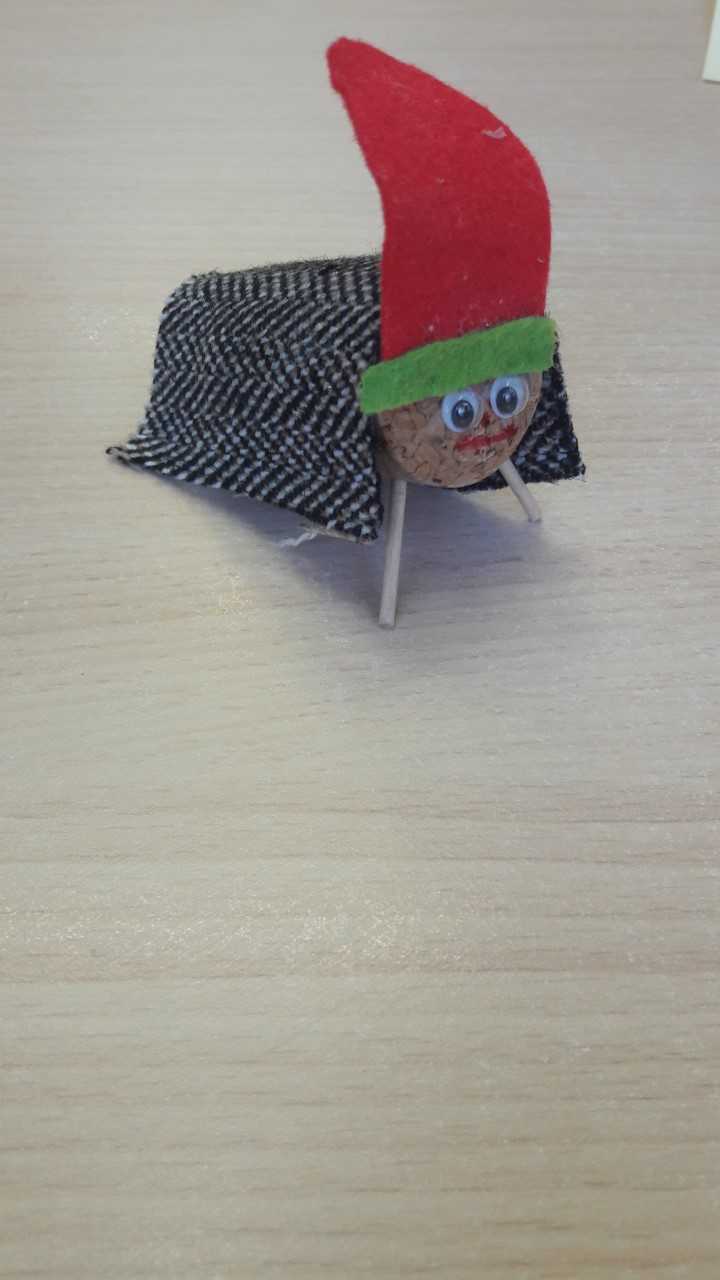 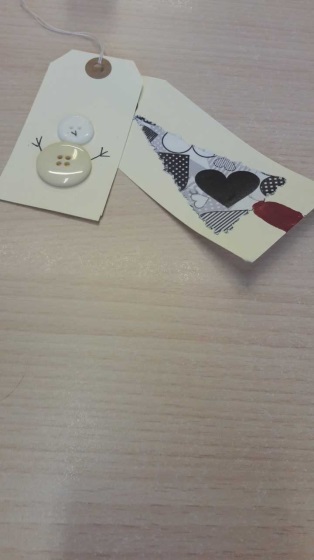 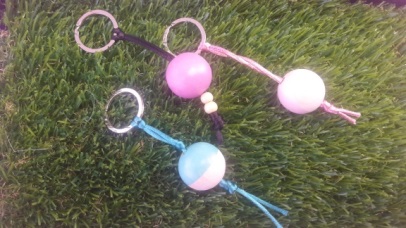 